Her skriver du den norske tittelen på avhandlingenHer skriver du den engelske tittelen på avhandlingen Philosophiae doctor (ph.d.) avhandlingDitt navnNorges miljø- og biovitenskapelige universitetFakultet for …….Institutt for xxx (valgfritt om dette er med)Ås 20XX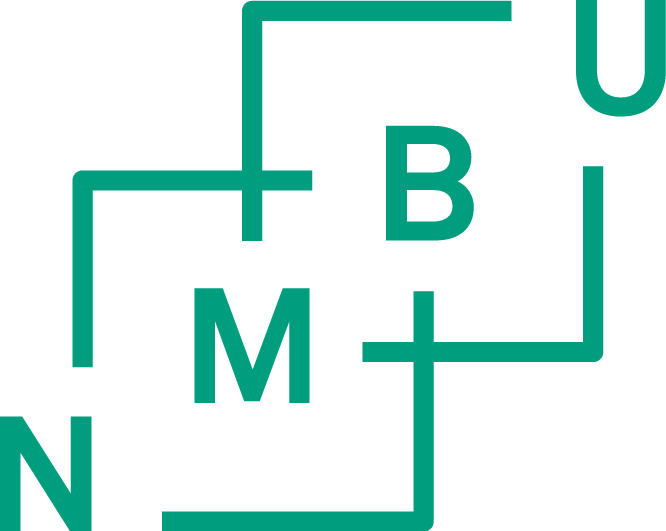 Avhandling nr 201X:XXISSN 1894-6402ISBN 978-82-575-XXXX-X